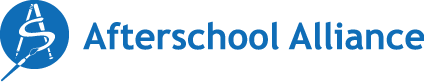 How Can Elementary and Secondary School Emergency Relief (ESSER II) Funds Address Learning Loss?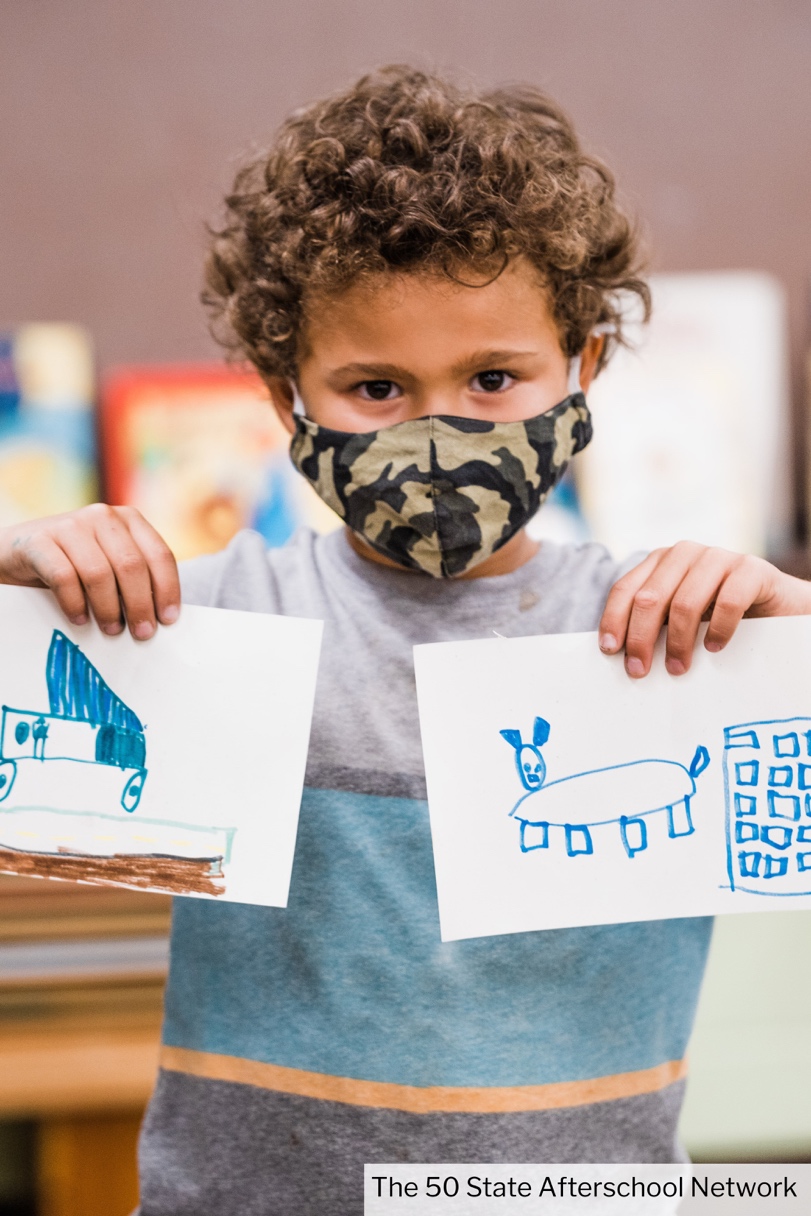 